IQRA NATIONAL UNIVERSITY 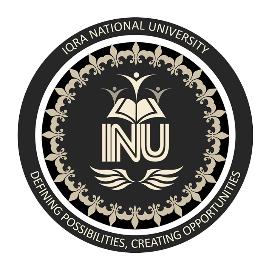 Attempt all questions.Marks will be given as per the DEPTH of the answer, not LENGTH.          Difference between user requirements and system requirements.What are functional requirements explain with example?What are the requirement properties and its measures?How we are going to verify that requirement is complete and consistent?Explain the difference between organisational requirement and external requirement.What would be the requirements of library system and space craft system?Course NameMax. MarksMax. TimeInstructorSoftware Requirement Engineering3090 mint.Sumaiya Fazal Dad